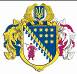 ДНІПРОПЕТРОВСЬКА ОБЛАСНА РАДАVШ СКЛИКАННЯПостійна комісія обласної ради з питань охорони здоров’я, дитинства та материнства49004, м. Дніпро, просп. Поля, 2ВИСНОВКИ ТА РЕКОМЕНДАЦІЇ № 4/14засідання постійної комісії обласної ради „20”  липня  2023 року15.00Заслухали  та обговорили інформацію голови постійної комісії обласної ради з питань охорони здоров’я, дитинства та материнства Пустової А.О. щодо:звернення генерального директора КП „Дніпропетровська обласна клінічна лікарня ім. І.І. Мечниковаˮ ДОРˮ Риженка С.А. від 29.06.2023            № 11/823 щодо відзначення працівників Почесною  грамотою та Грамотою Верховної Ради України;звернення генерального директора КП „Регіональний медичний центр родинного здоров’яˮ ДОРˮ Власова О.О. від 30.06.2023 № 1133 щодо відзначення працівників Почесною  грамотою та Грамотою Верховної Ради України;звернення генерального директора КП „Дніпропетровський обласний клінічний центр діагностики та лікуванняˮ ДОРˮ Лугової О.В. від 28.06.2023 № 739/03-23 щодо відзначення працівників Почесною грамотою Верховної Ради України;звернення генерального директора КП „Дніпропетровська багатопрофільна клінічна лікарня з надання психіатричної допомогиˮ ДОРˮ Мороз С.М. від 03.07.2023 № 1061 щодо відзначення працівників Почесною  грамотою та Грамотою Верховної Ради України; звернення в.о. директора КП „Дніпропетровський обласний медичний центр соціально значущих хворобˮ ДОРˮ Чухалової І.В. від 03.07.2023             № 592/1/23 щодо відзначення працівників Почесною  грамотою та Грамотою Верховної Ради України;звернення генерального директора  КП „Криворізький онкологічний диспансерˮ ДОРˮ Беккера С.Є. від 03.07.2023 № 517) щодо відзначення працівників Грамотою Верховної Ради України;звернення в.о. генерального директора  КП „Дніпровський онкологічний диспансерˮ ДОРˮ Заворотньої Ю.В. щодо відзначення працівників Почесною  грамотою та Грамотою Верховної Ради України (лист від 18.07.2023 № 715).За результатами розгляду питання постійна комісія вирішила: Порушити клопотання про нагородження: – Чемикос Ганни Сергіївни, сестри медичної старшої центру хірургії ускладнень тора кальної, абдомінальної, кістково-м’язової та септичної патології ім. В.Ф. Войно-Ясенецького (відділення хірургічне (гнійне) комунального КП „Дніпропетровська обласна клінічна лікарня                                     ім. І.І. Мечниковаˮ ДОРˮ Почесною Грамотою Верховної Ради України; – Шкрюм Дар’ї Борисівни, лікаря – хірурга відділення екстреної (невідкладної) медичної допомоги КП „Дніпропетровська обласна клінічна лікарня ім. І.І. Мечниковаˮ ДОРˮ Грамотою Верховної Ради України.  Порушити клопотання про нагородження: – Гладкого Олександра Петровича, медичного директора з хірургії та трансплантології КП „Регіональний медичний центр родинного здоров’яˮ ДОРˮ Почесною Грамотою Верховної Ради України; – Залізняк Тетяни Олександрівни, завідувачки дитячою консультативною поліклінікою, лікаря - невролога дитячого КП „Регіональний медичний центр родинного здоров’яˮ ДОРˮ Грамотою Верховної Ради України. Порушити клопотання про нагородження: – Ржемовської Тетяни Миколаївни, завідувача відділення, лікаря – кардіолога кардіологічного відділення консультативної поліклініки з автоматизованою реєстратурою КП „Дніпропетровський обласний клінічний центр діагностики та лікуванняˮ ДОРˮ Почесною Грамотою Верховної Ради України;– Кожанової Наталії Михайлівни, сестри медичної поліклініки старшу консультативної поліклініки з автоматизованою реєстратурою                                 КП „Дніпропетровський обласний клінічний центр діагностики та лікуванняˮ ДОРˮ Почесною Грамотою Верховної Ради України.Порушити клопотання про нагородження: – Галицької-Пасічник Наталії Романівни, медичного директора з психіатричної допомоги, психіатрії залежностей, програм медичних гарантій та якості медичної допомоги КП „Дніпропетровська багатопрофільна клінічна лікарня з надання психіатричної допомогиˮ ДОРˮ Почесною Грамотою Верховної Ради України; – Ромащенко Лариси Іванівни, в.о. завідувача 5 геронтопсихіатричного з паліативними ліжками відділення (центру) КП „Дніпропетровська багатопрофільна клінічна лікарня з надання психіатричної допомогиˮ ДОРˮ Грамотою Верховної Ради України. Порушити клопотання про нагородження: – Гудової Марії Геннадіївни, медичного директора КП „Дніпропетровський обласний медичний центр соціально значущих хворобˮ ДОРˮ Грамотою Верховної Ради України;– Содель Ірини Володимирівни, лікаря - інфекціоніста КП „Дніпропетровський обласний медичний центр соціально значущих хворобˮ ДОРˮ Грамотою Верховної Ради України.Порушити клопотання про нагородження: – Медведкової Валентини Серафимівни, лікаря-хірурга-онколога мамологічного відділення КП „Криворізький онкологічний диспансерˮ ДОРˮ Грамотою Верховної Ради України; – Чайченко Любові Анатоліївни, завідувача диспансерного відділення, лікаря - онколога КП „Криворізький онкологічний диспансерˮ ДОРˮ Грамотою Верховної Ради України.Порушити клопотання про нагородження: – Кальбус Ірини Олександрівни, завідувача відділенням променевої терапії              № 2 з боком контактної променевої терапії КП „Дніпровський онкологічний диспансерˮ ДОРˮ Почесною грамотою Верховної Ради України. – Коляди Антоніни Петрівни, лікаря – ендоскопі блоку ендоскопічних та діагностичних досліджень, диспансерно-поліклінічного відділення                           КП „Дніпровський онкологічний диспансерˮ ДОРˮ Грамотою Верховної Ради України.Звернутись до голови обласної ради з проханням доручити виконавчому апарату обласної ради підготувати відповідний проєкт рішення, а саме: „Про порушення клопотання щодо нагородження відзнаками Верховної Ради Україниˮ для розгляду на черговій сесії обласної ради. Інформацію Пустової А.О. взяти до відома. Рекомендувати постійній комісії обласної ради з питань регламенту, депутатської етики, діяльності рад, розвитку місцевого самоврядування та адміністративно-територіального устрою врахувати пропозиції постійної комісії обласної ради з питань охорони здоров’я, дитинства та материнства  при підготовці проєкту рішення „Про порушення клопотання щодо нагородження відзнаками Верховної Ради Україниˮ для затвердження на черговій сесії обласної ради.Голова комісії 							       А. О. ПУСТОВА